Приложение             
к приказу Министра здравоохранения
 и социального развития       
 Республики Казахстан        
 от 28 декабря 2015 года № 1046  Приложение 12          
к приказу Министра здравоохранения
 и социального развития      
 Республики Казахстан       
 от 27 апреля 2015 года № 272      Стандарт государственной услуги
«Регистрация согласия или отзыва согласия на прижизненное
добровольное пожертвование тканей (части ткани) и (или) органов
(части органов) после смерти в целях трансплантации»   1. Общие положения      1. Государственная услуга «Регистрация согласия или отзыва согласия на прижизненное, добровольное пожертвование тканей (части ткани) и (или) органов (части органов) после смерти в целях трансплантации» (далее - государственная услуга).
      2. Стандарт государственной услуги разработан Министерством здравоохранения и социального развития Республики Казахстан (далее – Министерство).
      3. Государственная услуга оказывается медицинскими организациями, оказывающими первичную медико-санитарную помощь (далее - услугодатель).
      Прием заявления и выдача результата оказания государственной услуги осуществляется через услугодателя.   2. Порядок оказания государственной услуги      4. Срок оказания государственной услуги:
      1) с момента сдачи пакета документов услугодателю – 3 (три) рабочих дня;
      2) максимально допустимое время ожидания для сдачи пакета документов – не более 30 (тридцати) минут;
      3) максимально допустимое время обслуживания - не более 30 (тридцати) минут.
      5. Форма оказания государственной услуги: бумажная.
      6. Результат оказания государственной услуги:
      1) справка о регистрации согласия на прижизненное добровольное пожертвование тканей (части ткани) и (или) органов (части органов) по форме согласно приложению 1 к настоящему стандарту либо справка об отказе в регистрации согласия на прижизненное добровольное пожертвование тканей (части ткани) и (или) органов (части органов) по форме согласно приложению 2 к настоящему стандарту;
      2) справка о регистрации отзыва согласия на прижизненное добровольное пожертвование тканей (части ткани) и (или) органов (части органов) по форме согласно приложению 3 к настоящему стандарту.
      7. Государственная услуга оказывается физическим лицам бесплатно.
      8. График работы услугодателя – с понедельника по пятницу с 8.00 до 20.00 часов без перерыва, в субботу с 9.00 до 14.00 часов, кроме выходных и праздничных дней согласно законодательству Республики Казахстан.
      Государственная услуга оказывается в порядке очереди, без предварительной записи и ускоренного обслуживания.
      9. Перечень документов, необходимых для оказания государственной услуги при обращении услугополучателя:
      документ, удостоверяющий личность услугополучателя;
      заявление по форме, согласно приложению 4 или 5 к настоящему стандарту государственной услуги.   3. Порядок обжалования решений, действий (бездействия)
услугодателя и (или) его должностных лиц по вопросам оказания
государственной услуги      10. Решения, действия (бездействие) услугодателя и (или) его должностных лиц по вопросам оказания государственных услуг обжалуются путем подачи жалобы на имя руководителя услугодателя или Министерства по адресу, указанному в пункте 13 настоящего стандарта государственной услуги, либо по адресу: 010000, г.Астана, улица Орынбор, 8, Дом Министерств, подъезд № 5.
      Подтверждением принятия жалобы является ее регистрация (штамп, входящий номер и дата) в канцелярии услугодателя или Министерства с указанием фамилии и инициалов лица, принявшего жалобу, срока и места получения ответа на поданную жалобу. После регистрации жалоба направляется руководителю услугодателя или Министерства для определения ответственного исполнителя и принятия соответствующих мер.
      Жалоба услугополучателя, поступившая в адрес услугодателя, подлежит рассмотрению в течение пяти рабочих дней со дня ее регистрации. Мотивированный ответ о результатах рассмотрения жалобы направляется услугополучателю по почте либо выдается нарочно в канцелярии услугодателя.
      В случае несогласия с результатами оказанной государственной услуги услугополучатель обращается с жалобой в уполномоченный орган по оценке и контролю за качеством оказания государственных услуг.
      Жалоба услугополучателя, поступившая в адрес уполномоченного органа по оценке и контролю за качеством оказания государственных услуг, рассматривается в течение пятнадцати рабочих дней со дня ее регистрации.
       11. В случае несогласия с результатами оказания государственной услуги, услугополучатель вправе обратиться в суд в установленном законодательством порядке.    4. Иные требования с учетом особенностей оказания
государственной услуги      12. В помещениях услугодателя предусмотрены условия для обслуживания услугополучателей с ограниченными возможностями (пандусы и лифты).
      13. Адреса мест оказания государственной услуги размещены на интернет-ресурсе Министерства www.mzsr.gov.kz, раздел «Государственные услуги», а также интернет-ресурсах Управлений здравоохранения областей, а также городов Астана и Алматы.
      14. Услугополучатель вправе получить информацию о порядке и статусе оказания государственной услуги по контактным телефонам услугодателя.
       15. Контактные телефоны справочных служб по вопросам оказания государственной услуги указаны на интернет-ресурсе Министерства www.mzsr.gov.kz. Единый контакт-центр по вопросам оказания государственных услуг: 8-800-080-7777, 1414.   Приложение 1                    
 к стандарту государственной услуги         
 «Регистрация согласия или отзыва согласия      
 на прижизненное добровольное пожертвование      
тканей (части ткани) и (или) органов (части органов)
 после смерти в целях трансплантации»           Форма                         Справка о регистрации согласия
            на прижизненное добровольное пожертвование
       тканей (части ткани) и (или) органов (части органов)
                после смерти в целях трансплантацииУважаемый (ая) ___________________________________________________Ваше согласие на прижизненное добровольное пожертвование тканей
(части ткани) и (или) органов (части органов) после смерти в целях
трансплантации зарегистрировано.Дата регистрации: «___» ____________ 20__ года.Фамилия, имя, отчество (при его наличии)
руководителя организации ПМСП      _____________подпись /__________/Печать организации ПМСП  Приложение 2                    
 к стандарту государственной услуги         
 «Регистрация согласия или отзыва согласия      
 на прижизненное добровольное пожертвование      
тканей (части ткани) и (или) органов (части органов)
 после смерти в целях трансплантации»           Форма                      Справка об отказе в регистрации согласия
               на прижизненное добровольное пожертвование
           тканей (части ткани) и (или) органов (части органов)
                  после смерти в целях трансплантацииУважаемый(ая) __________________________________________________Вам отказано в регистрации согласия на прижизненное добровольное
пожертвование тканей (части ткани) и (или) органов (части органов)
после смерти в целях трансплантации.Причина отказа ___________________________________________________
(наличие противопоказаний (ВИЧ/СПИД, гепатиты В и С, психические и
поведенческие расстройства, алкогольная и (или) наркотическая
зависимость)Дата регистрации: «___» ____________ 20____года.Фамилия, имя, отчество (при его наличии)
руководителя организации ПМСП _____________ подпись /____________/Печать организации ПМСП  Приложение 3                    
 к стандарту государственной услуги         
 «Регистрация согласия или отзыва согласия      
 на прижизненное добровольное пожертвование      
тканей (части ткани) и (или) органов (части органов)
 после смерти в целях трансплантации»           Форма                     Справка о регистрации отзыва согласия
             на прижизненное добровольное пожертвование
        тканей (части ткани) и (или) органов (части органов)
                после смерти в целях трансплантацииУважаемый(ая) __________________________________________________Ваш отзыв согласия на прижизненное добровольное пожертвование тканей
(части ткани) и (или) органов (части органов) после смерти в целях
трансплантации зарегистрирован.Дата регистрации: «___» ____________ 20____года.Фамилия, имя, отчество (при его наличии)
руководителя организации ПМСП _____________ подпись /__________/Печать организации ПМСП  Приложение 4                    
 к стандарту государственной услуги         
 «Регистрация согласия или отзыва согласия      
 на прижизненное добровольное пожертвование      
тканей (части ткани) и (или) органов (части органов)
 после смерти в целях трансплантации»           Форма                  Заявление для регистрации отзыва согласия
           на прижизненное добровольное пожертвование
      тканей (части ткани) и (или) органов (части органов)
              после смерти в целях трансплантацииЯ, ________________________________________________________________                (фамилия, имя, отчество (при его наличии) лица)Дата рождения «___» _________ 19 _____г.р. ИИН _____________________________________________________________      (№, дата выдачи документа, удостоверяющего личность, кем и
когда выдан)Я отзываю данное мною ранее согласие на прижизненное добровольное
пожертвование тканей (части ткани) и (или) органов (части органов)
после смерти для трансплантации.Даю согласие на занесение, сбор, обработку и хранение моих
персональных данных._______________________________________________ /___________/
(фамилия, имя, отчество (при его наличии) лица)   подпись«____» _____________ 20____г.
      дата подписания  Приложение 5                    
 к стандарту государственной услуги         
 «Регистрация согласия или отзыва согласия      
 на прижизненное добровольное пожертвование      
тканей (части ткани) и (или) органов (части органов)
 после смерти в целях трансплантации»           Форма                                        Заявление 
           для регистрации согласия на прижизненное добровольное 
                пожертвование тканей (части ткани) и (или) 
        органов (части органов) после смерти в целях трансплантацииЯ, __________________________________________________________________
           (фамилия, имя, отчество (при его наличии) лица)Дата рождения «___» _________ 19 ____г.р.
ИИН__________________________________________________________________
_____________________________________________________________________
(документ, удостоверяющий личность: №, кем и когда выдан)Выберите один из возможных вариантов:
1. Я подтверждаю, что в случае установленного факта моей смерти
любые мои внутренние органы и ткани могут быть взяты для
трансплантации.
2. Можно забрать все органы, кроме:
_____________________________________________________________________
3. Можно забрать только ___________________________________________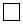 Даю согласие на занесение, сбор, обработку и хранение моих
персональных данных._______________________________________________ /______________/
(фамилия, имя, отчество (при его наличии) лица)    подпись«____» _____________ 20____г.
      дата подписания© 2012. РГП на ПХВ Республиканский центр правовой информации Министерства юстиции Республики Казахстан